Use this form to request authorization to deliver an entire existing degree program (graduate program, undergraduate major or minor, certificate, or specialization) at a new site or by distance delivery (including online delivery). Board of Regents approval is required for a university to offer programs off-campus and through distance delivery. The Board of Regents, Executive Director, and/or their designees may request additional information about the proposal. After the university President approves the proposal, submit a signed copy to the Executive Director through the system Chief Academic Officer. Only post the New Site Request Form to the university website for review by other universities after approval by the Executive Director and Chief Academic Officer.University ApprovalTo the Board of Regents and the Executive Director: I certify that I have read this proposal, that I believe it to be accurate, and that it has been evaluated and approved as provided by university policy.What is the need for offering the program at the new physical site or through distance delivery?In response to a request from BHSU, Dakota State University is requesting authorization to offer the Associate of Science in Network and Security Administration at the Rapid City University Center.  DSU currently offers a minor, associate, and bachelor’s degree in this area.  DSU currently offers this major on campus, online and at the Community College for Sioux Falls.   The Associate of Science degree program provides graduates with a background in computer networking and theory.  Graduates have the skills necessary to work with information technology infrastructure required in today’s business, with job titles that include system administrator, network system engineer, systems analyst, network analyst, network application developer, and technical consultant.  Computer networking is a field which continues to develop and grow in importance, since degree programs of this type focus on the interconnections between technology (hardware) and information mapping and information exchange.  As the state and region continues to expand, employment opportunities are strong for these graduates and will serve the Rapid City area.The Associate degree is designed to be stackable into the bachelor’s degree in Network and Security Administration.Black Hills State University will provide 24 credits of general education.  DSU will provide the 32 credits of required coursework except for CSC 105 and CSC 150 as these two common courses will be taught by either DSU or BHSU.  The 4 credits of electives can be taken from either BHSU or DSU.  DSU will offer the required coursework online or hybrid delivery to those students.Are any other Regental universities authorized to offer a similar program at the proposed site(s) or through distance delivery? If “yes,” identify the institutions and programs and explain why authorization is requested.NoAre students enrolling in the program expected to be new to the university or redirected from other existing programs at the university? Complete the table below and explain the methodology used in developing the estimates.It is anticipated that all students will be new to the university who select this major.   *Do not include current fiscal year.**This is the total number of credit hours generated by students in the program (general ed, required & elective). What is the perceived impact of this request on existing programs in the Regental system?Courses for the major are currently offered on campus, online and at the Community College for Sioux Falls.  Delivering this major at Rapid City University Center is not expected to negatively impact enrollment in face to face sections or enrollment in other regental institutions.  Complete the table and explain any special circumstances. Attach a copy of the program as it appears in the current catalog. If there are corresponding program modifications requested, please attach the associated form. Explain the delivery of the new courses and attach any associated new course request forms.*If the major will be available in more than one degree (e.g., BA, BS, BS Ed) at the new site(s) and the number or distribution of credits will vary with the degree, provide a separate table for each degree.How will the university provide student services comparable to those available for students on the main campus?
Student support services will be available through BHSU and DSU as a joint service to the students.   Is this program accredited by a specialized accrediting body? If so, address any program accreditation issues and costs related to offering the program at the new site(s).   

NoDoes the university request any exceptions to Board policy for delivery at the new site(s)? Explain requests for exceptions to Board policy.NoCost, Budget, and Resources related to new courses at the site: Explain the amount and source(s) of any one-time and continuing investments in personnel, professional development, release time, time redirected from other assignments, instructional technology & software, other operations and maintenance, facilities, etc., needed to implement the proposed minor. Complete Appendix B – Budget using the system form.  The university does not request new state resources.  The major consists of existing courses, all offered on-campus, online and CCSF in the past years and are currently in the online rotation schedule.  Adding the new location will be incorporated into the current rotation.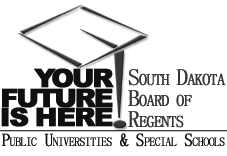 SOUTH DAKOTA BOARD OF REGENTSACADEMIC AFFAIRS FORMSNew Site RequestUNIVERSITY:DEGREE(S) AND PROGRAM:A.S. Network and Security AdministrationNEW SITE(S):Rapid City University Center INTENDED DATE OF IMPLEMENTATION:CIP CODE:11.0103UNIVERSITY DEPARTMENT:Beacom College of Computer and Cyber SciencesUNIVERSITY DIVISION: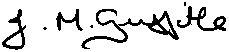 President of the UniversityDateFiscal Years*Fiscal Years*Fiscal Years*Fiscal Years*1st2nd3rd4thEstimates – OnlineFY 21FY 22FY 23FY 24Students new to the university5555Students from other university programs0000Continuing Students0555     =Total students in the program at the site5101010Program credit hours**150300300300Graduates555Network and Security Administration (A.S.)Credit hoursCredit hours currently available at RCUCCredit hours new to this universitySystem General Education Requirements24240Subtotal, Degree RequirementsMajor Requirements32320Major Electives or Minor00Subtotal, Requirements of the Proposed Major32Free Electives44Total, Degree with Proposed Major6060PrefixNumberCourse TitleCredit HrsCampus/
Online/CCSFCSC105Introduction to Computers3F, SP, SUCSC150Computer Science I3F, SP, SUCSCCSC134145Intro to Cyber Operations orInform. Security Fundamentals3F, SPCSC250Computer Science I3F, SPCSC321Information Security Mgmt3F, SPCSC328Operating Environments3F, SP, SUCSC363Hardware, Virtualization & Data Communication3F, SP, SUCSC383Networking I3F, SPCSC385Networking II3F, SPCSC387Routing & Switching3F, SP